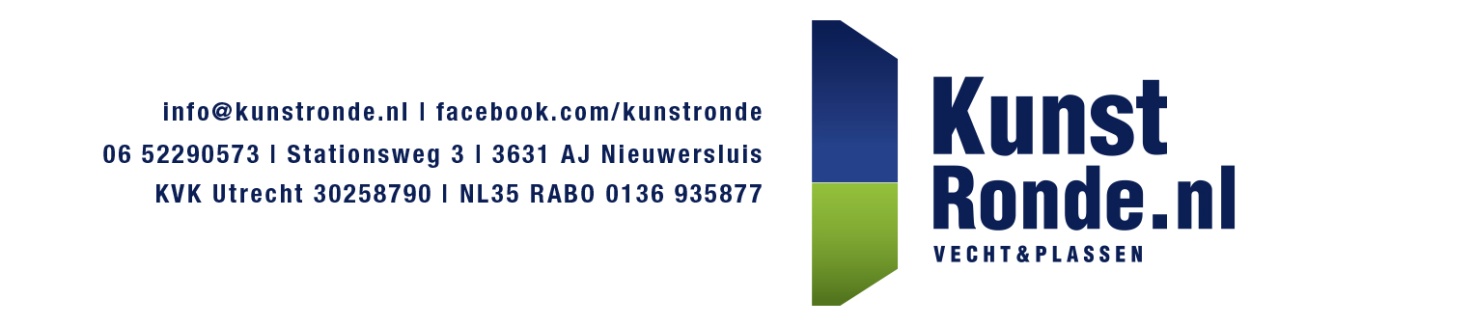 Aanmeldingsformulier KunstRonde Vecht&Plassen ( sturen naar info@kunstronde.nl) Voornaam: Achternaam: Woonadres: Werkadres: Telefoonnummer: Geboortedatum: Emailadres: Website: Discipline: Korte Beschrijving:Opleiding: Exposities in de afgelopen tijd: Actieve bijdrage aan de KR: